Theatresports® Schools Challenge: Registration FormEach school is allowed one team per division (max. 5 players per team)YOUR AVAILABILITIES (please write YES and NO for which heats & semi-finals your teams can & cannot do. If you can host a heat or semi-final, please write “HOST” when your venue & team is available)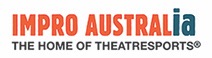 Do you require an invoice prior to payment?  (please circle one)			Yes / NoPlease return this form via email to: tscadmin@improaustralia.com.auPayment can be made to IMPRO AUSTRALIA LTDBSB Number 112-879	Account Number 432637865Please identify your payment by putting the name of your school in the transfer description so we know who the payment is from.You can also pay by cheque made payable to Impro Australia Ltd and posted to: PO Box 215 Enmore NSW 2042. Don’t forget to write the name of your school on the back of the cheque.Final deadline for registrations is Friday 6 April 2018. Payment must be received by this date to hold your place in the TSC.Confirmation of your school’s entry to the Theatresports® Schools Challenge will be emailed to you upon receipt of correct payment. Please note that registration fees are non-refundable.  Thank you,  Theatresports Schools ChallengeSchool Name:Address:Teacher Contact Name:Tel:Required in Confidence Mobile:Fax:If faxing please use block lettersE-mail:Please indicate with ‘YES’ which division(s) you would like to enter a team in:Please indicate with ‘YES’ which division(s) you would like to enter a team in:Please indicate with ‘YES’ which division(s) you would like to enter a team in:INTERMEDIATE DIVISION (high school years 9-10)SENIOR DIVISION (high school years 11-12)HEATS 4pm for 4.30pm workshop, 7-9pm showFINALS 5:30pm for 6pm warm up, 7-9pm showMon 07/05Mon 28/05Tue 08/05Tue 29/05Wed 09/05Wed 30/05Thu 10/05Thu 31/05Fri 11/05Fri 01/06 Mon 14/05Mon 04/06Tue 15/05Tue 05/06Wed 16/05Wed 06/06Thu 17/05Thu 07/06Fri 18/05Fri 08/06Mon 21/05GRAND FINALS WILL BE SUN 17 JUNETue 22/05Wed 23/05Thu 24/05Fri 25/05What is the seating capacity of your school theatre/auditorium? (we prefer 100-200 seats)Registration in ONE division$250 (inc GST) if received before Fri 16 Mar 2018$300 (inc GST) if received after Fri 16 Mar 2018$Registration in BOTH divisions$450 (inc GST) if received before Fri 16 Mar 2018$550 (inc GST) if received after Fri 16 Mar 2018$Are you interested in being involved in the Theatresports® Schools Challenge Junior division (high school years 7-8) in Term 4?Information on how to register will be sent to you in Term 3Yes / NoAre you interested in being involved in the Theatresports® Schools Challenge Primary division (primary school years 5-6) in Term 4?Information on how to register will be sent to you in Term 3Yes / No